светильники настольные общего назначения светодиодные ТМ «FERON» серии DEмодель: DE1726Инструкция по эксплуатации и технический паспортОписаниеСветильник DE1726 торговой марки FERONTM предназначен для полноценного освещения рабочей поверхности или для использования в качестве дополнительной подсветки. Гибкая ножка светильника позволяет направить освещение под нужным углом. Для включения светильника используется выключатель на основании светильника. Технические характеристикиКомплектацияНастольный светодиодный светильник.Инструкция по эксплуатации. Коробка упаковочная.Применение.Извлечь светильник из коробки и произвести его внешний осмотр, проверить комплектность.Подключите светильник к сети переменного тока с номинальным напряжением 230В с помощью сетевого шнура с вилкой.Настройте угол освещения. При помощи выключателя включите светильник.Меры предосторожностиНе использовать светильник с поврежденным корпусом или шнуром питания.Не вскрывать корпус во избежание поражения электрическим током и повреждения внутренних деталей светильника.Не допускать попадания на светильник воды и не использовать в сырых помещениях.Не допускать резких перегибов корпуса светильника – это может привести к повреждению корпуса.Радиоактивные или ядовитые вещества в состав светильника не входят.Характерные неисправности и способы их устраненияЕсли при помощи произведенных действий не удалось устранить неисправность, то дальнейший ремонт не целесообразен (неисправимый дефект). Обратитесь в место продажи товара.ХранениеХранение товара осуществляется в упаковке в помещении при отсутствии агрессивной среды. Температура хранения от -25°С до +50°С, относительная влажность не более 80% при температуре 25°С. Не допускать воздействия влаги. Срок хранения товара в данных условиях не более 5 летТранспортировкаСветильник в упаковке пригоден для транспортировки автомобильным, железнодорожным, морским или авиационным транспортом.УтилизацияСветильники не содержат дорогостоящих или токсичных материалов и комплектующих деталей, требующих специальной утилизации. По истечении срока службы светильник необходимо разобрать на детали, рассортировать по видам материалов и утилизировать как бытовые отходы.СертификацияПродукция сертифицирована на соответствие требованиям ТР ТС 004/2011 «О безопасности низковольтного оборудования», ТР ТС 020/2011 «Электромагнитная совместимость технических средств», ТР ЕАЭС 037/2016 «Об ограничении применения опасных веществ в изделиях электротехники и радиоэлектроники». Продукция изготовлена в соответствии с Директивами 2014/35/EU «Низковольтное оборудование», 2014/30/ЕU «Электромагнитная совместимость».Информация об изготовителе и дата производстваСделано в Китае. Изготовитель: Ningbo Yusing Electronics Co., LTD, Civil Industrial Zone, Pugen Vilage, Qiu’ai, Ningbo, China/ООО "Нингбо Юсинг Электроникс Компания", зона Цивил Индастриал, населенный пункт Пуген, Цюай, г. Нингбо, Китай. Официальный представитель в РФ: ООО «ФЕРОН» 129110, г. Москва, ул. Гиляровского, д.65, стр. 1, этаж 5, помещение XVI, комната 41, телефон +7 (499) 394-10-52, www.feron.ru. Импортер: ООО «СИЛА СВЕТА» Россия, 117405, г. Москва, ул. Дорожная, д. 48, тел. +7(499)394-69-26Дата изготовления нанесена на корпус светильника в формате ММ.ГГГГ, где ММ – месяц изготовления, ГГГГ – год изготовления.Гарантийные обязательства.Гарантия на товар составляет 1 год (12 месяцев) с момента продажи. Гарантия предоставляется на внешний вид светильника и работоспособность светильника при соблюдении требований эксплуатации.Замене подлежит продукция, не имеющая видимых механических повреждений.Продукция подлежит замене при возврате полной комплектации товара, упаковка которого не повреждена (потеря товарного вида).Гарантийные обязательства выполняются продавцом при предъявлении правильно заполненного гарантийного талона (с указанием даты продажи, наименования изделия, даты окончания гарантии, подписи продавца, печати) и кассового чека продавца. Незаполненный гарантийный талон снимает с продавца часть гарантийных обязательств.Гарантия соблюдается при выполнении требуемых условий эксплуатации, транспортировки и хранения, указанных в данной инструкции.Гарантия не распространяется в случаях использования на производстве, в целях извлечения прибыли, а также в других целях, не соответствующих прямому применению продукции.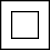 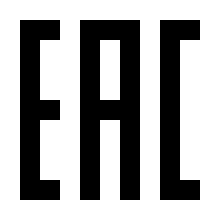 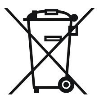 Напряжение питания230В/50ГцПотребляемая мощность7 ВтКласс защитыIIКоличество светодиодов15LED SMD2835Световой поток350 лм Коэффициент пульсации< 5% (без пульсаций)Цветовая температура4000 KИндекс цветопередачи Ra>80Материалы корпусаПластик (PP+ABS+PS)Длина шнура питания1,2 мЦвет корпусаБелыйРазмеры корпуса ДхШхВ17х16х42 смРабочая температураот +1°С до +40°СКлиматическое исполнениеУХЛ4Срок службы светодиодов30000 часовВнешние проявления и дополнительные признаки неисправностиВероятная причинаМетод устраненияПри подключении к сети питания светильник не включаетсяОтсутствует напряжение в питающей сетиПроверьте наличие напряжения питающей сети и, при необходимости, устраните неисправностьПри подключении к сети питания светильник не включаетсяПлохой контактПроверьте надежность соединения между вилкой и бытовой розеткой, и устраните неисправность